АДМИНИСТРАТИВНАЯ ПРОЦЕДУРА № 1.1.11.Принятие решения о разделении чеков ”Жилье“Документы и (или) сведения, представляемые гражданином для осуществления административной процедуры•  заявление (форма заявления)•  паспорт или иной документ, удостоверяющий личность (в соответствии с Указом Президента Республики Беларусь от 3 июня 2008 г. № 294 «О документировании населения» к документам, удостоверяющим личность гражданина, относятся: паспорт гражданина Республики Беларусь, вид на жительство в Республике Беларусь, удостоверение беженца) •  чеки «Жилье» с выпиской из специального (чекового) счетаДокументы, запрашиваемые райисполкомом в других государственных органах, иных организациях 	справка о месте жительства и составе семьи или копия лицевого счетаРазмер платы, взимаемой при осуществлении административной процедурыбесплатно Максимальный срок осуществления административной процедуры1 месяц со дня по дачи заявления Срок действия справки, другого документа (решения), выдаваемых (принимаемого) при осуществлении административной процедуры 	бессрочноК сведению граждан!С вопросами по осуществлению данной административной процедурыВы можете обратиться:•  в службу «Одно окно» райисполкома: г. Кировск, ул.Кирова, 80, каб. 4, тел. (802237) 79-1-50,  79-1-51.Режим работы: понедельник-пятница с 8.00 до 17.00или•  в отдел экономики  райисполкома к Кириченко Елене Станиславовне, начальнику отдела, каб.32, тел. (802237) 79140.Прием граждан: понедельник-пятница с 8.00 до 13.00 и с 14.00 до 17.00.ВЫШЕСТОЯЩИЙ ГОСУДАРСТВЕННЫЙ ОРГАН:Могилевский областной исполнительный комитет,212030, г. Могилев, ул. ул. Первомайская, 71.Режим работы: с 8.00 до 13.00, с 14.00 до 17.00, кроме выходных и праздничных днейК сведению граждан!С вопросами по осуществлению данной административной процедурыВы можете обратиться:•  в службу «Одно окно» райисполкома: г. Кировск, ул.Кирова, 80, каб. 4, тел. (802237) 79-1-50,  79-1-51.Режим работы: понедельник-пятница с 8.00 до 17.00или•  в отдел экономики  райисполкома к Кириченко Елене Станиславовне, начальнику отдела, каб.32, тел. (802237) 79140.Прием граждан: понедельник-пятница с 8.00 до 13.00 и с 14.00 до 17.00.ВЫШЕСТОЯЩИЙ ГОСУДАРСТВЕННЫЙ ОРГАН:Могилевский областной исполнительный комитет,212030, г. Могилев, ул. ул. Первомайская, 71.Режим работы: с 8.00 до 13.00, с 14.00 до 17.00, кроме выходных и праздничных дней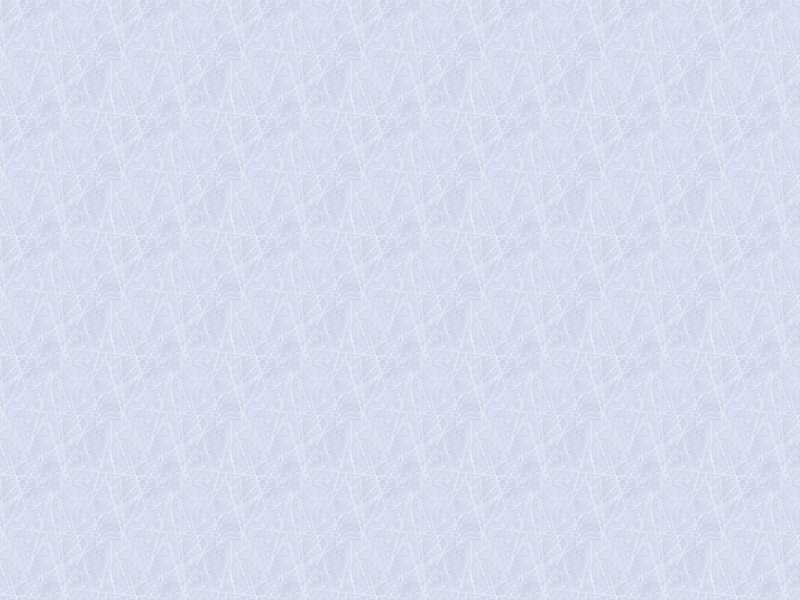 